Глубокоуважаемый Вадим Николаевич!От имени руководства АНО «Научный центр евразийской интеграции» и от себя лично поздравляю Вас с национальным праздником — Днем Независимости.	Вы встречаете тридцатилетие Республики, пройдя непростой путь отстаивания интересов народа Приднестровья, при этом сохранив его человеческий и экономический потенциал. Россию и Приднестровье объединяют исторические, культурные и духовные связи, и мы особенно ценим то, что нам удалось сохранить тёплые дружественные отношения между нашими народами. Убежден, что укрепление отношений между нашими странами, их наполнение перспективными проектами и инициативами в исключительно полной мере отвечают обоюдным интересам. Особое значение в контексте двухстороннего взаимодействия имеет научно-практическое сотрудничество. АНО «Научный центр евразийской интеграции» является одним из ключевых центров информационно-аналитического сопровождения приоритетных проектов стратегического сотрудничества как с ближним, так и с дальним зарубежьем. Уверен, что активно взаимодействие с нашей структурой, уже успешно реализовавшей ряд практических и научно-исследовательских программ, с профильными ведомствами и учреждениям Республики станет первым шагом к переходу к качественно новому этапу отношений между Россией и Приднестровьем. Желаю Вам, уважаемый Вадим Николаевич, здоровья, благополучия и дальнейших успехов в Вашей благородной и ответственной работе, а братскому народу Приднестровья — счастья и процветания. Вице-президент АНО «Научный центр евразийской интеграции»                             Клименко Г.С.               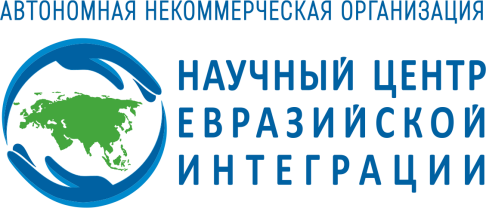 ПрезидентуПриднестровской Молдавской РеспубликиВ.Н. Красносельскому109012, г. Москва, ул. Ильинка, д. 3/8 стр.5ПрезидентуПриднестровской Молдавской РеспубликиВ.Н. Красносельскому№ НЦ-3 от 31 августа 2020 г.ПрезидентуПриднестровской Молдавской РеспубликиВ.Н. Красносельскому